TO WHOM IT MAY CONCERN 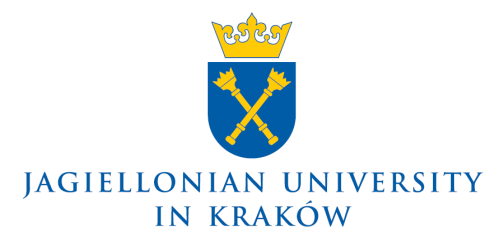 I hereby confirm that (name and surname) a student of ISAD - International Security and Development, MA programme is obliged to participate in the internship of no less than 60 hours. According to study programme the internship is integral and mandatory part of it. Stamp and signature